Об  утверждении порядка проведения независимой оценки качества образовательной деятельности организаций, осуществляющих образовательную деятельность на территории муниципального образования Курманаевский  район         На основании приказа Министерства образования Оренбургской области от 23.12.2014 № 01-21/1876 «Об утверждении порядка проведения независимой оценки качества образовательной деятельности организаций, осуществляющих образовательную деятельность на территории Оренбургской области» в целях проведения независимой оценки качества образовательной деятельности организаций, осуществляющих образовательную деятельность в соответствии с Федеральным законом № 256-ФЗ от 21 июля 2014 «О внесении изменений в отдельные законодательные акты Российской Федерации по вопросам проведения независимой оценки качества оказания услуг организациям в сфере культуры, социального обслуживания, охраны здоровья и образования»ПРИКАЗЫВАЮ:       1. Утвердить:1.1. Порядок проведения независимой оценки качества образовательной деятельности организаций, осуществляющих образовательную деятельность на территории Курманаевского района (Приложение №1).1.2. Перечень дополнительной необходимой и достоверной информации для проведения независимой оценки качества образовательной деятельности организаций, осуществляющих образовательную деятельность на территории Курманаевского района (Приложение №2).1.3. Муниципальную модель независимой оценки качества образовательной деятельности организаций, осуществляющих образовательную деятельность на территории муниципального образования Курманаевский район (Приложение №3).2. Довести данную информацию до руководителей образовательных организаций, членов общественного совета по независимой оценке качества образовательной деятельности организаций, осуществляющих образовательную деятельность на территории муниципального образования Курманаевский район.3. Поручить проведение независимой оценки качества образовательной деятельности организаций  МКУ «ИМЦ» (Позднякова В.В.)         4. Контроль за исполнением приказа оставляю за собой. Начальник отдела образования                                                  М.Е. Щеглова   Разослано: в дело. ОО-16, МКУ «ИМЦ», членам  общественного совета по независимой оценке качества  образования     Приложение № 2 к приказуот  22.09.2015 № 82\4  Перечень дополнительной необходимой и достоверной информации для проведения независимой оценки качества образовательной деятельности организаций, осуществляющих образовательную деятельность на территории Курманаевского районаПриложение № 3 к приказуот  22.09.2015 № 82\4  Муниципальная модель независимой оценки качества образовательной деятельности образовательных организаций,осуществляющих образовательную деятельность на территории муниципального образования Курманаевский районЦель: создание механизмов получения, обработки, хранения, предоставления и использования в управленческой деятельности информации как условия и базы для реализации процедуры управления качеством образования на всех уровнях и с привлечением институтов гражданского обществаМуниципальная методическая служба (ИМЦ)Муниципальные общественные советыОбразовательные организацииРезультат:  повышение качества образовательных услуг, прозрачность и доступность информации  о муниципальной  системе образования.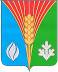 Муниципальное учреждениеАдминистрациямуниципального образованияКурманаевский районОренбургской областиОТДЕЛ ОБРАЗОВАНИЯПРИКАЗот 22.09.2015 №82\4Тип показателей качестваНаименование разделаНаименование показателяиндикаторыКачество условий для предоставления услугУсловия реализации образовательного процессаСоздание комфортных условий обученияСредняя наполняемость классов в начальной школеКачество условий для предоставления услугУсловия реализации образовательного процессаСоздание комфортных условий обученияСредняя наполняемость классов в основной школеКачество условий для предоставления услугУсловия реализации образовательного процессаСоздание комфортных условий обученияСредняя наполняемость классов в средней школеКачество условий для предоставления услугУсловия реализации образовательного процессаСоздание комфортных условий обученияДоля обучающихся, имеющих возможность заниматься в оборудованных специализированных  кабинетах (физики,  химии, ОБЖ, биологии,  информатики, технологии, ин. языка)Качество условий для предоставления услугУсловия реализации образовательного процессаIT - инфраструктураДоля кабинетов в ОО, имеющих оборудованное место учителяКачество условий для предоставления услугУсловия реализации образовательного процессаIT - инфраструктураКол-во уч-ся на 1 компьютерКачество условий для предоставления услугУсловия реализации образовательного процессаIT - инфраструктураДоля обучающихся имеющих возможность пользоваться  ПК с выходом в ИнтернетКачество условий для предоставления услугУсловия реализации образовательного процессаIT - инфраструктураДоля необходимых компонентов на СD DVD- электронные учебники,- электронные приложения к учебникам;- электронные наглядные пособияКадровое обеспечениеДоля учителей  имеющих высшее профессиональное образование (от общего числа педагогов)Кадровое обеспечениеДоля педагогов в возраст до 30 лет в общей численности  учителей ООКадровое обеспечениеДоля учителей прошедших курсы повышения квалификации за последние три годаКадровое обеспечениеДоля педагогов условных-специалистов от общего числа учителейКадровое обеспечениеНаличие педагога-психолога в ООКадровое обеспечениеНаличие педагога – логопеда в ООКадровое обеспечениеДоля учителей – победителей ПНПОУсловия для реализации ФГОС ДОСоотношение кол-ва детей в районе посещающих ДОО к кол-ву не посещающих ДООУсловия для реализации ФГОС ДОСоответствие  ОП ДО требованиям ФГОС к структуре и  объемуУсловия для реализации ФГОС ДООбеспечение психолого – педагогических условий реализации Оп ДОУсловия для реализации ФГОС ДОСоответствие  предметно – развивающей среды требованиям  ФГОСУсловия для реализации ФГОС ДООценка индивидуального развития ребенкаУсловия для реализации ФГОС ДОСоблюдение требований ФГОС ДО к кадровым условиям реализации ОП ДОУсловия для реализации ФГОС НООДоля уч-ся начальных классов, для которых организованы постоянно действующие площадки:- для наблюдений, исследований;- для моделирования, конструирования;- театральные площадкиУсловия для реализации ФГОС НООДоля уч-ся начальных классов, для которых оборудованы помещения для занятий:- музыкой,- изобразительным и искусством;- хореографийУсловия для реализации ФГОС ОООДоля педагогов обеспеченных СПАК (специализированный программно – аппаратный  комплекс обучающихся)Условия для реализации ФГОС ОООДоля уч-ся, обеспеченных СПАК  Условия для занятий спортом и физкультуройНаличие обеспеченных в соответствии с ФГОС и ООП НОО, ООО ОО:- спортивного зала;-  спортивной площадки;- стадионаОрганизация профильного обученияДоля уч-ся 8-9 классов, охваченных препрофильной подготовкойОрганизация профильного обученияДоля уч-ся 10-11 классов,  охваченных профильной подготовкойОбеспеченность библиотечного фондаОбеспеченность учебникамиОбеспеченность библиотечного фондаНаличие читального залаОрганизация условий для обучения детей с ОВЗОрганизация безбарьерной среды в ОООрганизация условий для обучения детей с ОВЗОрганизация дистанционного обученияОрганизация условий для обучения детей с ОВЗПсихолого -  педагогическое сопровождениеОрганизация условий для обучения детей с ОВЗОценка индивидуальной работы с детьми ограниченными возможностями здоровьяПолучение дополнительного образования и организация досуговой деятельностиДоля уч-ся, охваченных кружковой работой. факультативными и спортивными занятиямиПолучение дополнительного образования и организация досуговой деятельностиНаличие разработанных программ ДО в соответствии с требованиями к ним и их реализацииПолучение дополнительного образования и организация досуговой деятельностиМатериально – технически возможности и наличии специализированных  помещения для получения дополнительного образованияОрганизация школьного питанияДля уч-ся ОО, охваченных горячим питаниемОрганизация отдыха  детей в каникулярное времяДля уч-ся ОО, охваченных отдыхом в пришкольном  лагереКачество результата, предоставляемых услугРезультаты образовательной деятельности ООРезультаты ЕГЭСредний балл ЕГЭ (по 100 шкале) по каждому предметуКачество результата, предоставляемых услугРезультаты образовательной деятельности ООВыбор предмета в рамках ЕГЭ (результат профильной подготовки)Соотношение  числа уч-ся, получавших подготовку по определённому профилю, и числа сдающих ЕГЭ по данному профилюКачество результата, предоставляемых услугРезультаты образовательной деятельности ООРезультаты ГВЭДоля уч-ся успешно прошедших ГИА в форме ГВЭ (% успеваемости по обязательным предметам)Доля уч-ся, показавших в ход аттестации в форме ГВЭ  «4» и «5»Качество результата, предоставляемых услугРезультаты образовательной деятельности ООРезультаты ОГЭДоля уч-ся успешно прошедших ГИА в форме ОГЭ (% успеваемости по обязательным предметам)Доля уч-ся, показавших в ход аттестации в форме ОГЭ   «4» и «5»Качество результата, предоставляемых услугРезультаты образовательной деятельности ООРезультаты региональных экзаменов в 7 и 8 классахДоля уч-ся успешно сдавших региональные экзамены  (% успеваемости по обязательным предметам)Доля уч-ся, показавших в ходе региональных экзаменов  «4» и «5»Качество результата, предоставляемых услугРезультаты образовательной деятельности ООРезультаты регионального экзамена в 4 классеДоля уч-ся успешно сдавших региональные экзамены  (%  преодолевших критический уровень). Доля уч-ся, показавших в ходе региональных экзаменов  хорошие и отличны результаты Качество результата, предоставляемых услугРезультаты образовательной деятельности ООДостижения уч-ся в олимпиадахНаличие призовых мест в муниципальном этапе Всероссийской олимпиады школьников Качество результата, предоставляемых услугРезультаты образовательной деятельности ООДостижения уч-ся в олимпиадахНаличие призовых мест в муниципальном этапе Всероссийской олимпиады школьниковДостижения уч-ся в олимпиадахНаличие призовых мест в заключительном этапе Всероссийской олимпиады школьниковРезультаты организации досуговой деятельности и дополнительного образованияДостижения обучающихся и ученических коллективов в муниципальных, региональных, федеральных конкурсах и  соревнованиях (за последние три года)Достижения обучающихся и ученических коллективов в муниципальных, региональных, федеральных конкурсах и  соревнованиях (за последние три года)Результаты организации досуговой деятельности и дополнительного образованияДоля обучающихся, проявляющих социальную и творческую активность,  подтверждаемую участием в различных акциях социального характера, работе общественных организаций, в организации различных проектовДоля обучающихся, проявляющих социальную и творческую активность,  подтверждаемую участием в различных акциях социального характера, работе общественных организаций, в организации различных проектовРезультаты организации досуговой деятельности и дополнительного образованияДанные о достижениях и проблемах социализацииДоля уч-ся, совершивших правонарушенияРезультаты организации досуговой деятельности и дополнительного образованияДанные о достижениях и проблемах социализацииДоля детей, не посещающих школуСоциальная активность и внешние связи ОООрганизация общественно-государственного управленияНаличие в ОО органа общественно-государственного управленияСоциальная активность и внешние связи ОООрганизация общественно-государственного управленияКоличество проектов и мероприятий, реализуемых в интересах и с участием местного сообщества и социальных партнеров (в течение последних трёх лет) Социальная активность и внешние связи ОООрганизация общественно-государственного управленияКол-во спонсорских средств, привлеченных в пользу ОО (в течение последних трёх лет)Социальная активность и внешние связи ООУчастие в сетевом взаимодействииЧленство ОО в ассоциациях, профессиональных объединениях; взаимодействие с организациями профессионального образованияИмидж ООРейтинговые показатели ОО в различных профессиональных мониторингахРейтинговые показатели ОО в различных профессиональных мониторингахИмидж ООНаличие нормативно – правовой базы ОО (Устава, лицензии, программа развития, основная образовательная программа)Наличие нормативно – правовой базы ОО (Устава, лицензии, программа развития, основная образовательная программа)Имидж ООМетодическое сопровождение образовательной деятельностиМетодическое сопровождение образовательной деятельностиИмидж ООДостижения ОО в различных конкурсах, в том числе профессиональных (за последние три года)Достижения ОО в различных конкурсах, в том числе профессиональных (за последние три года)Имидж ООСтепень удовлетворённости  потребителей качеством образовательных услугСтепень удовлетворённости  потребителей качеством образовательных услугИмидж ООДоля уч-ся, перешедших во время обучения в другие учебные заведения районаДоля уч-ся, перешедших во время обучения в другие учебные заведения района